Drawing 8  2 point pivot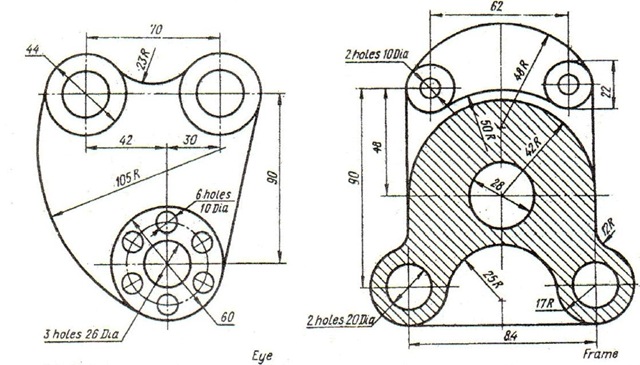 